Give some explanations about the cards………..Flag : blue, white, redCountry : our country is a hexagon, our capital is ParisEuropean Parliament : Strasbourg is one of the capital of Europe with BruxellesStork is a traditional bird of Alsace, we choose her like mascot, her name’s MaidelaBretzel, traditional dish, receipt ?Jean Arp or Hans Arp (16 September 1886 – 7 June 1966) was a German-French sculptor, painter, poet, and abstract artist in other media such as torn and pasted paper. Arp was born in Strasbourggive to the partners big pictures of the work of the artist, and also a teaching exploitation which  have been done or you will do with your classes….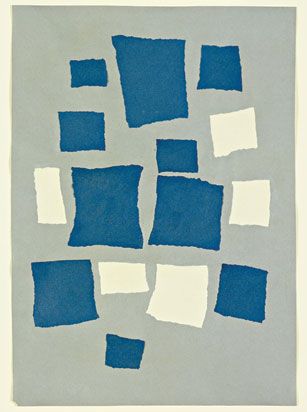 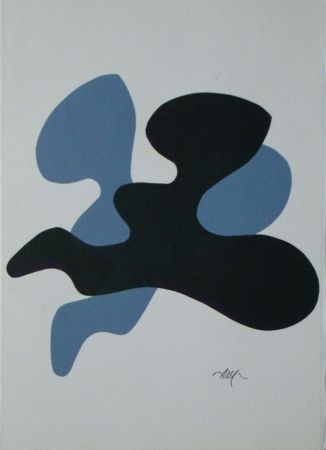 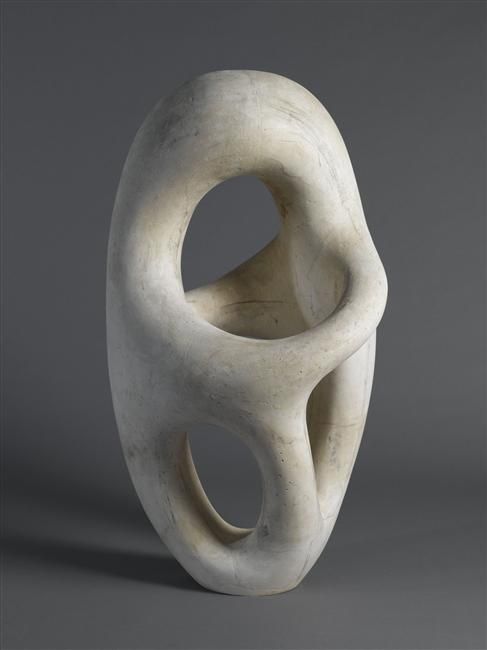 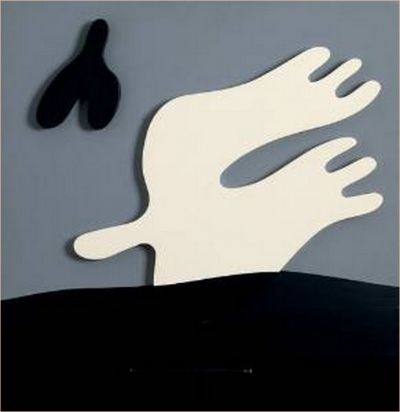 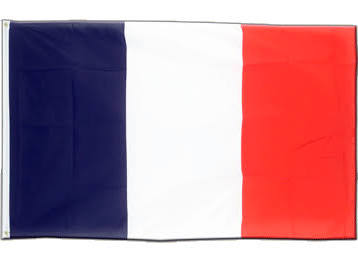 Flag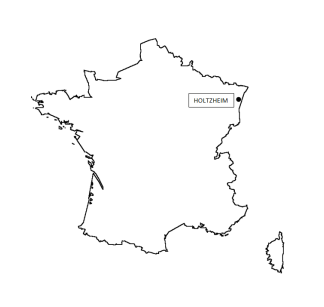 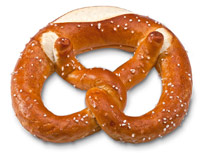 Traditional dish,Bretzel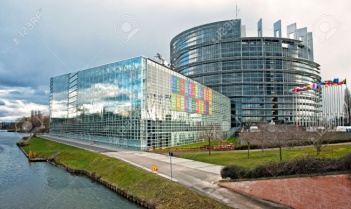 European Parliament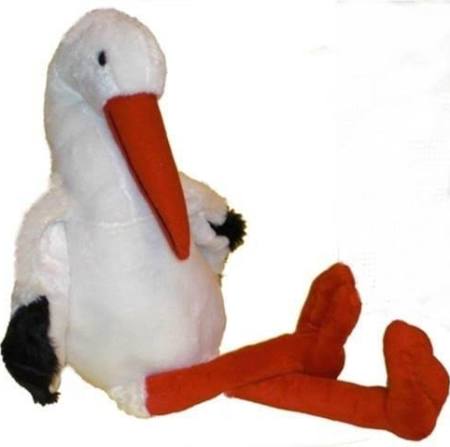 Mascot, name’s Maidela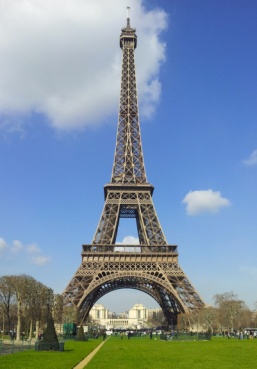 Paris, Capital of France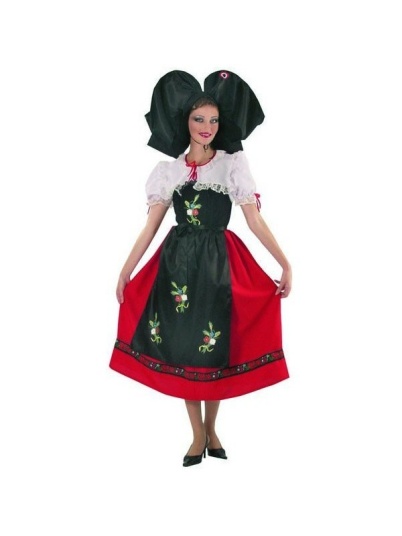 Traditional costume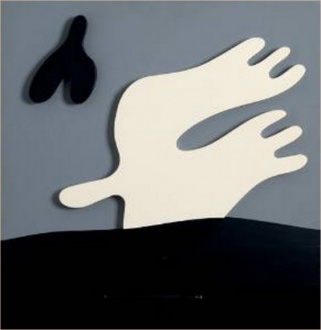 Hans Arp, local artistFlag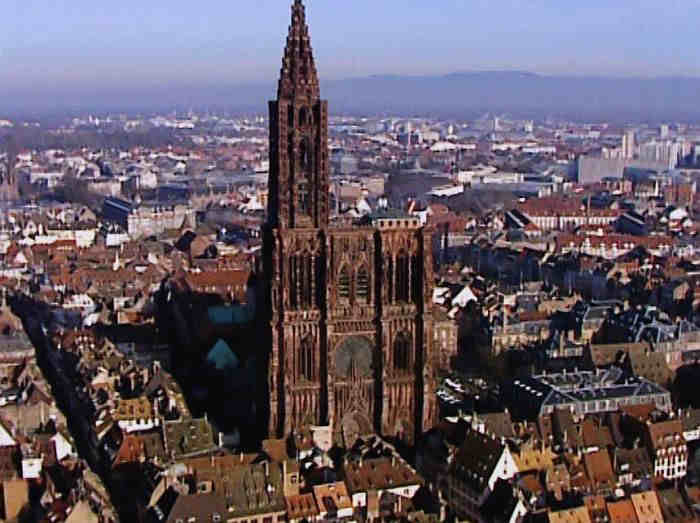 Cathedral of StrasbourgEuropean ParliamentMascot, name’s MaidelaParis, Capital of FranceTraditional costumeHans Arp, local artist